7 – Б , 7 – В клас Алгебра Повторити параграф 3 «Функції»Письмово виконати в робочих зошитах № 1 – 12 на сторінках 170 – 172На подвійному аркуші виконати самостійну роботуГеометріяПовторити параграфи 16 – 18 Видео урокНа подвійних аркушах виконати контрольну роботуПрочитати, вивчити, зробити конспект в зошиті для теорії параграфа 19Письмово в робочому зошиті виконати № 541, 543, 545, 547, 548Текст  самостоятельной работы.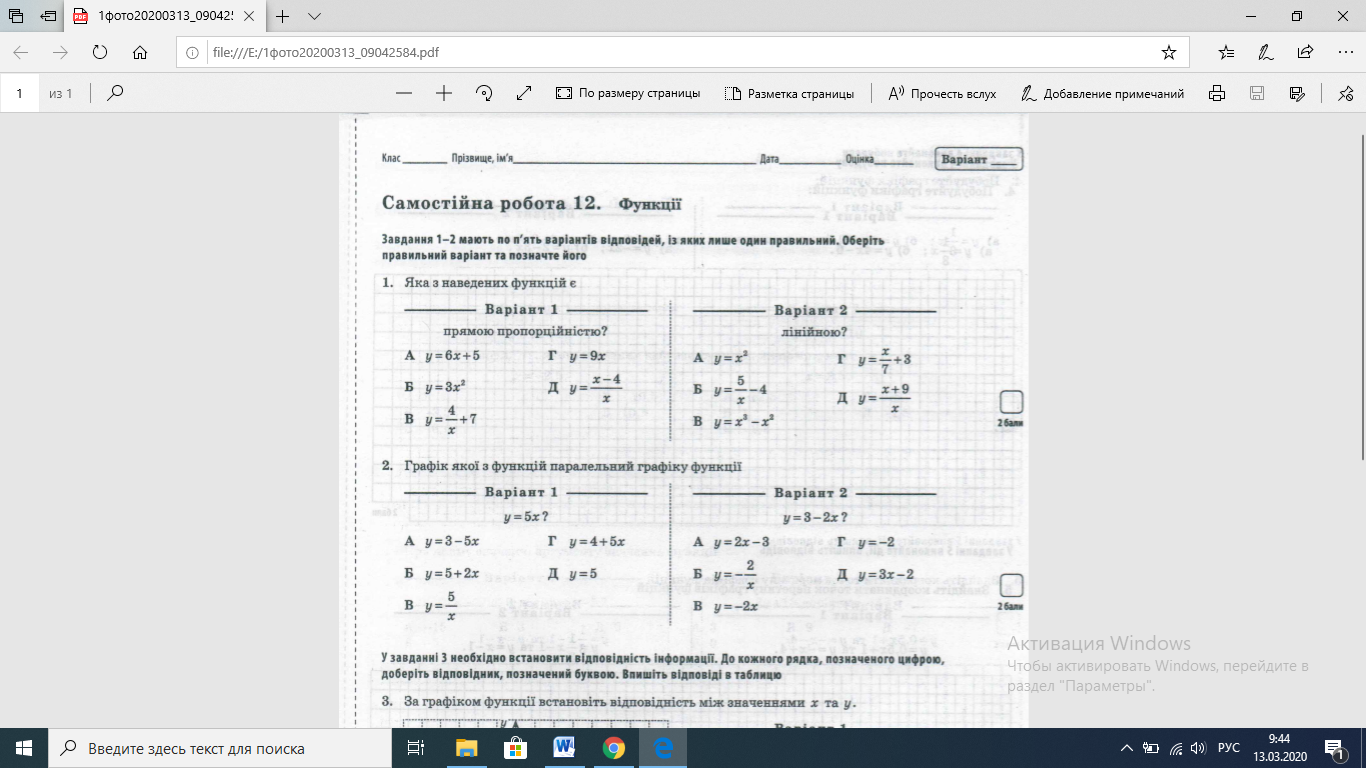 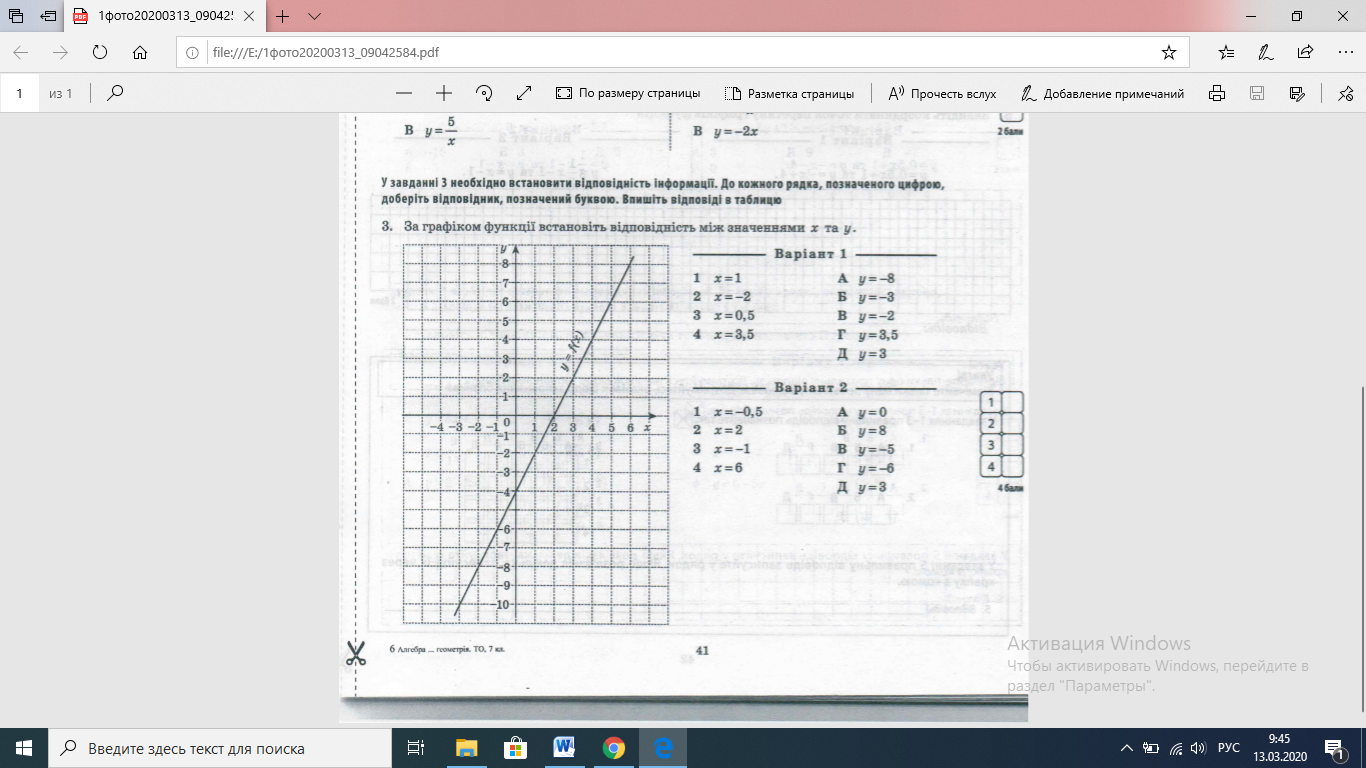 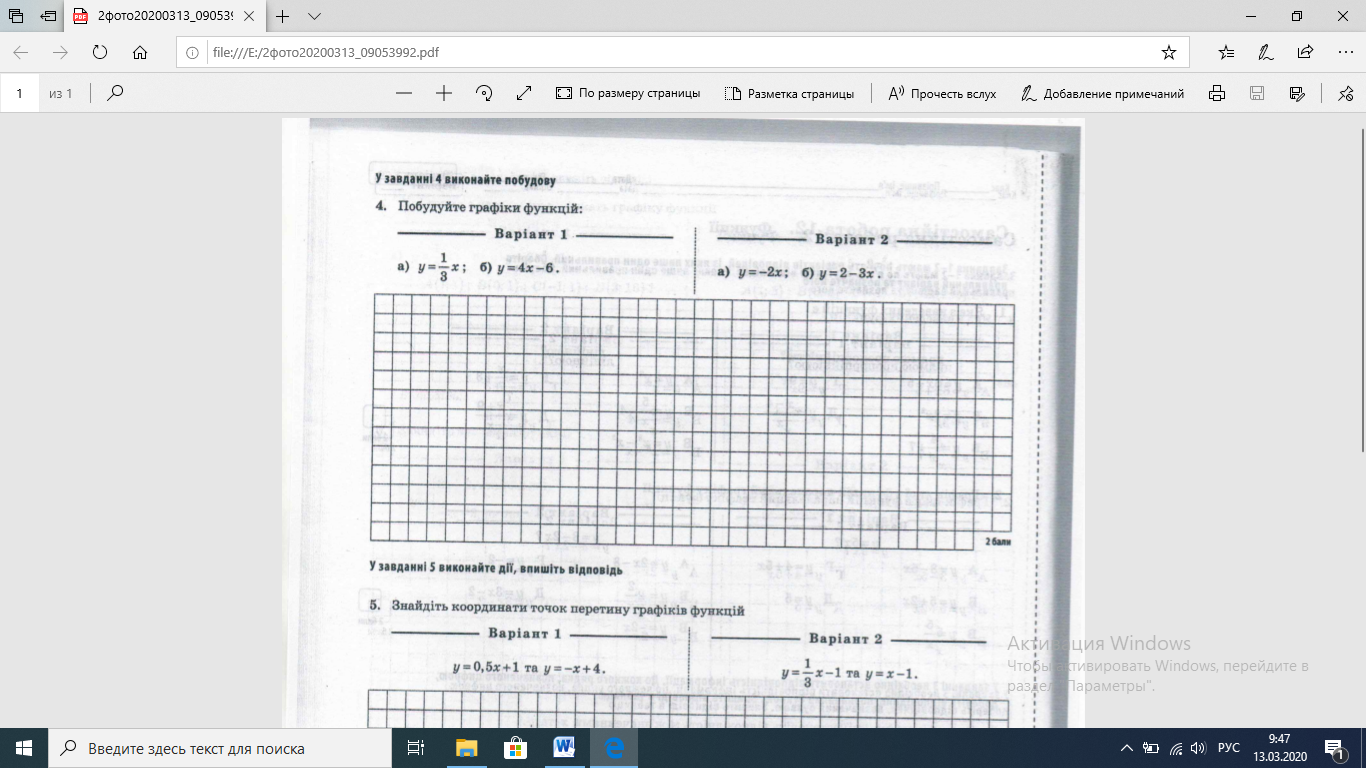 Тексты  контрольных работ.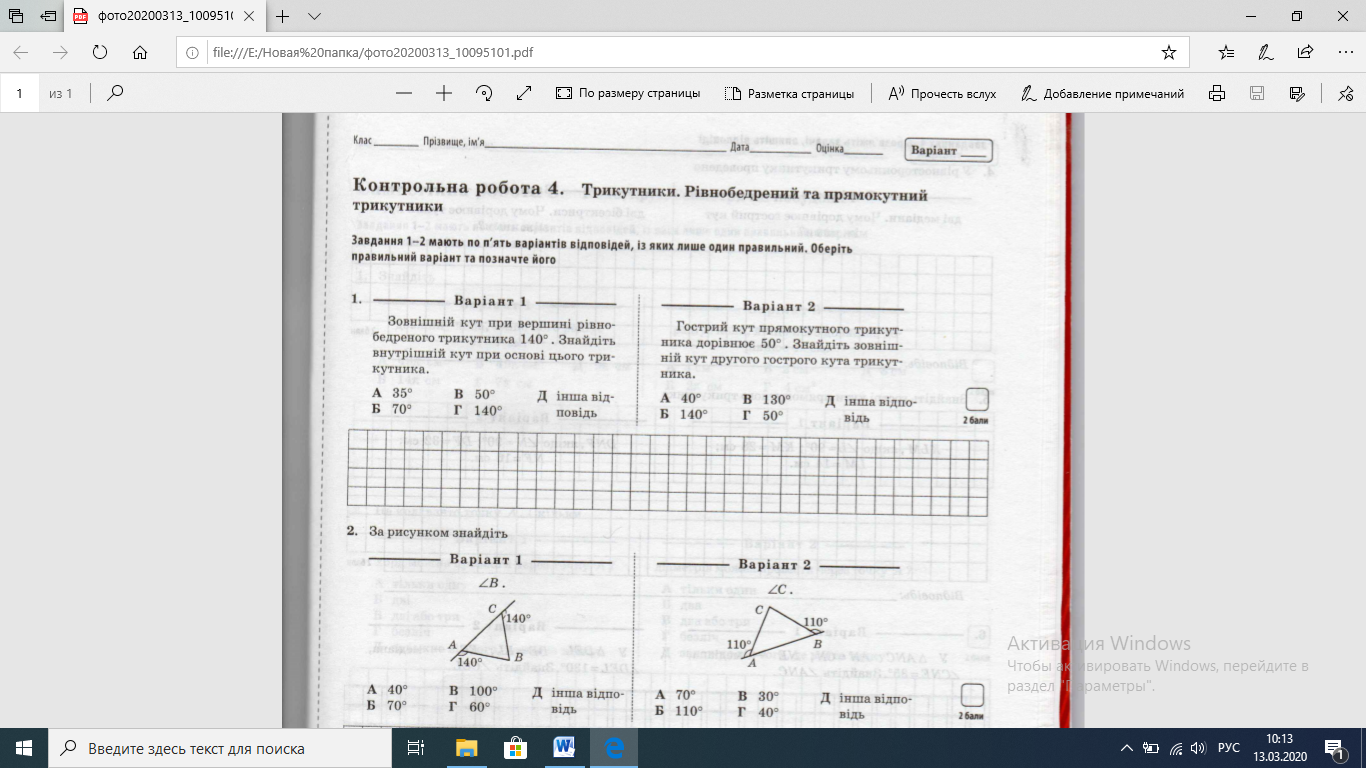 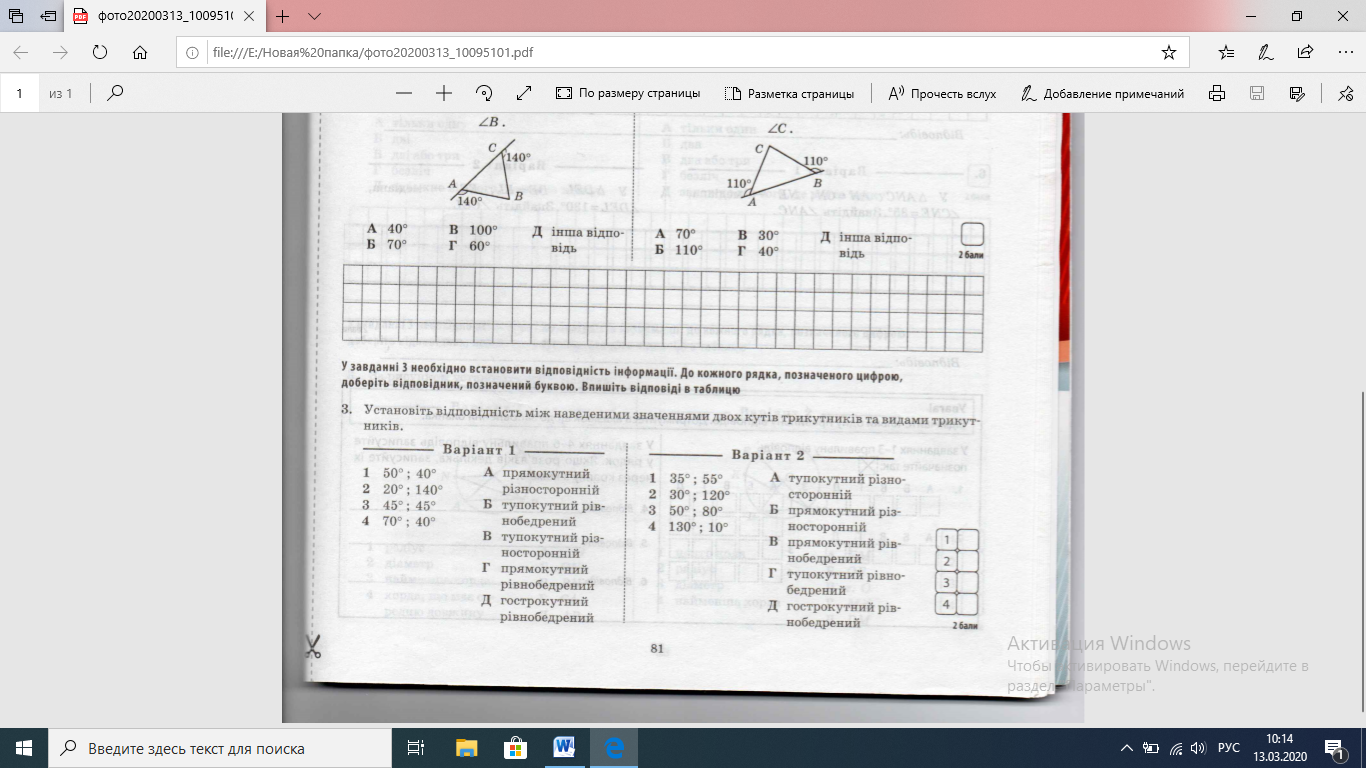 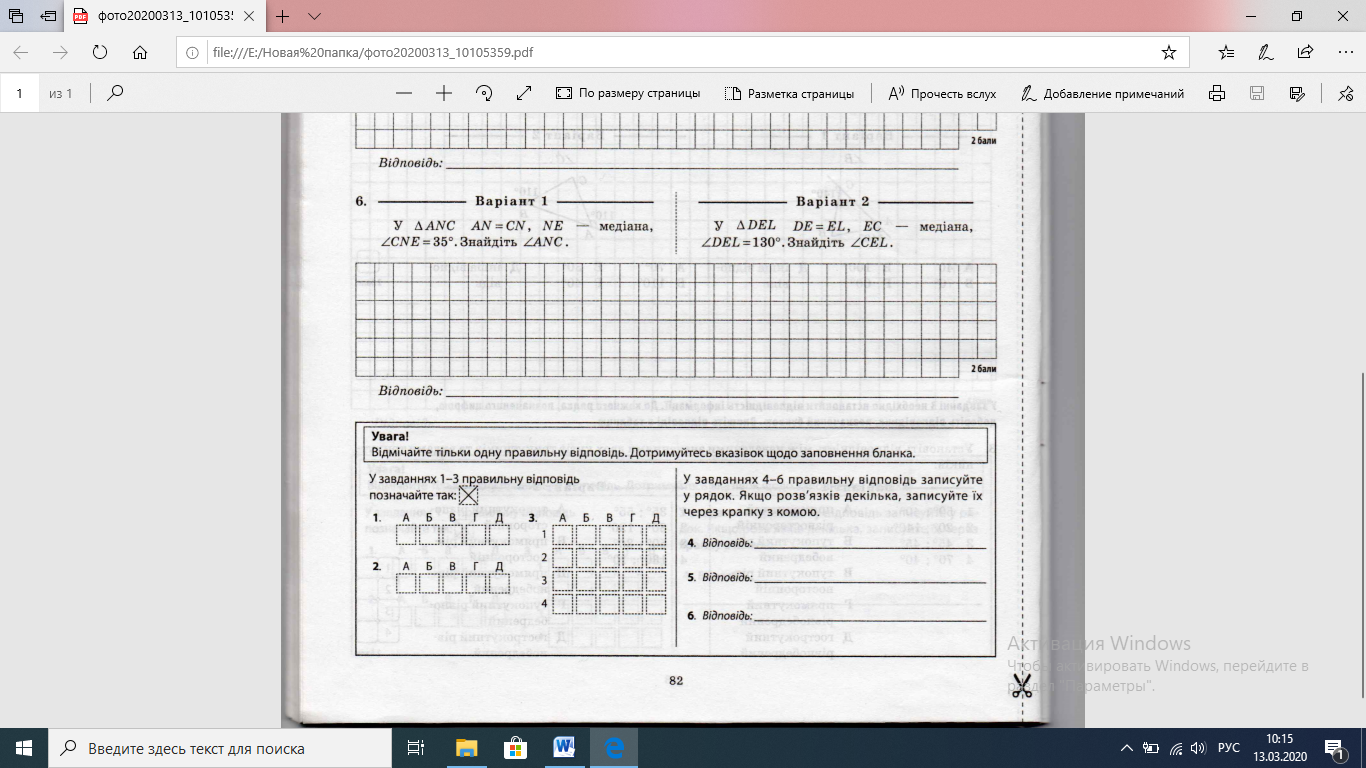 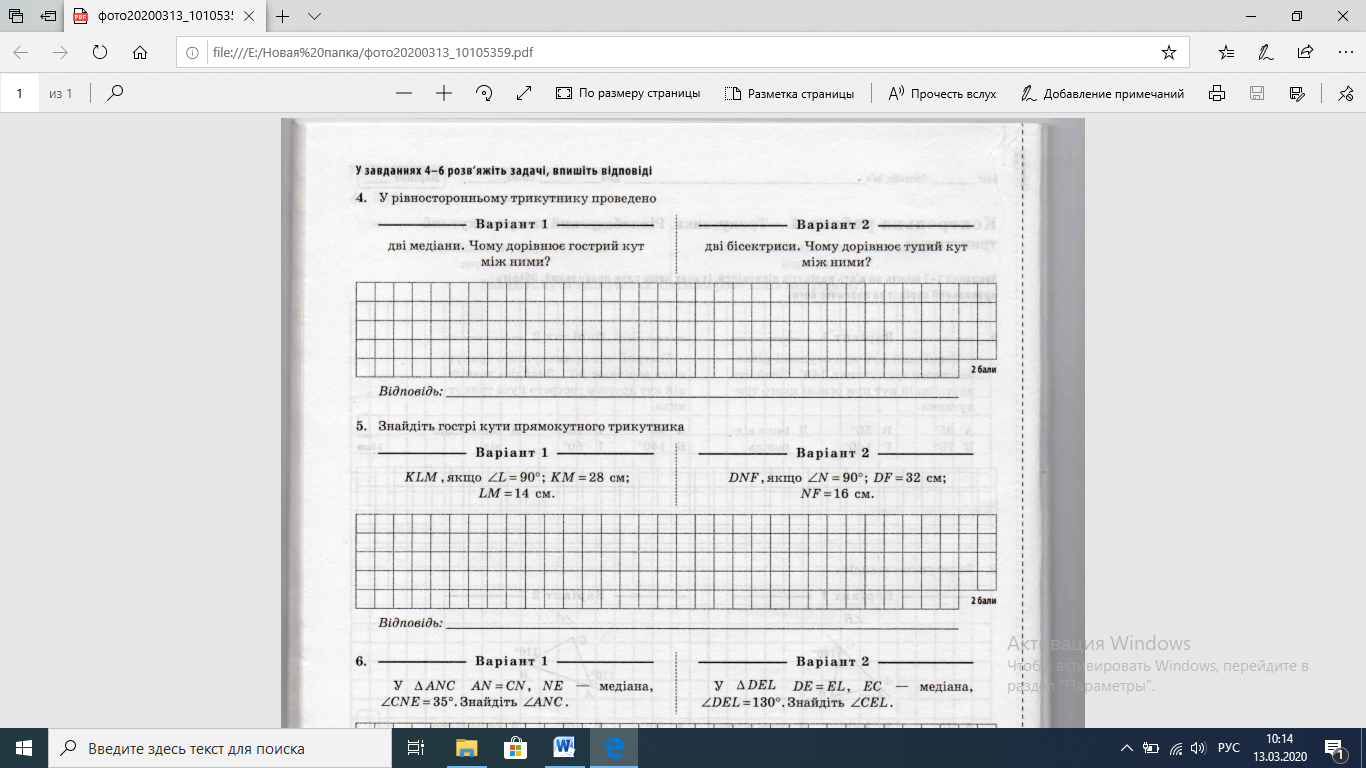 